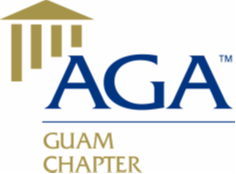 GOVGUAM 50 UNDER 40: Emerging Leaders in the Government of GuamNomination FormNominees must meet the following criteria: A current, full-time employee of the Government of Guam for at least five years by the end of 2020.Must be 40 years or younger as of December 31, 2020.Must have demonstrated the skills to be an outstanding leader and has shown a commitment to improving government operations.Submission of a high-resolution photo of nominee for inclusion in our publication. Self-nominations will be accepted. *Any questions or comments could be directed to Vincent Duenas at (671) 486-4336 or vjgduenas@hotmail.com. Nominee's Full Name (as it will appear in publication):______________________________________________________________________________Position Title:__________________________________________________________________Branch, Department, and/or Agency:________________________________________________Age: ____________________	Years of Government Service: _______________________Education: Certifications/Licenses:___________________________________________________________ Telephone: (Work)__________________ (Cell)____________________ Nominee’s Email:  ______________________________________________________________*Nominee will be contacted to confirm acceptance of nomination.******************************************************************************Nomination Submitted By:________________________________________________________Position Title: __________________________________________________________________Contact No.: _____________________________Email: ________________________________ Signature:_____________________________________________________________________Name and Location of High School/College/UniversityType of DegreeCourse of StudyYear Earned